LAPORANPENGABDIAN MASYARAKAT 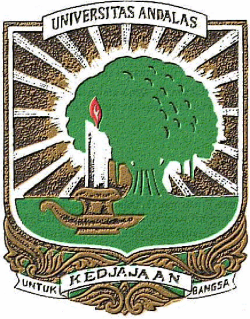 PEMBEDAYAAN MASYARAKAT PALIMO INDAH DI KECAMATAN PAUH MELALUI PENERAPAN TEKNOLOGI PRODUKSI  TEH HERBAL SEBAGAI MINUMAN KESEHATANOleh:Benni Satria, Dr. Ir. MP		(KETUA)Indra Dwipa, Dr. Ir. MS	(ANGGOTA)Meisilva Erona, SP, MSi	(ANGGOTA)Rahmat Hersi M, SP, MSi                (ANGGOTA)Sanna Paija, SP, MP                          (ANGGOTA)Ardi, Prof. Ir. MSc		(ANGGOTA) JURUSAN BUDIDAYA PERTANIAN FAKULTAS PERTANIAN UNIVESITAS ANADALASDesember 2021HALAMAN PENGESAHAN Judul	 :    Pemberdayaan Kelompok Masyarakat Palimo Indah Kecamatan Pauh Melalui Penerapan Teknologi Produksi Teh Herbal sebagai minuman Kesehatan2.  Nama Mitra Program		:   Kelompok Masyarakat Palimo Indah3.  Ketua Tim Pengusul	a. Nama 	:  Dr. Ir. Benni Satria, MPb. NIP	:  196509301995121001c. Jabatan/Golongan	:  Lektor kepala/ IVBd. Program studi/Fakultas	:  Agroekoteknologi/Pertaniane. Perguruan Tinggi	:  Universitas andalasf. Bidang Keahlian	:  Pemuliaan Tanaman Tanaman Perkebunang. Alamat kantor                            :  Prodi Akgoekoteknologi  Fak. Pertanian, Unand. Limau Manis. Padangh. Telp/Fax/E-mail	 :  082174136613/satriabenni1965@yahoo.com4.  Anggota Tim Pengusul		Jumlah anggota			:  5 orang5.  Luaran yang dihasilkan	:  Teknologi Tepat Guna6.  Jangka Waktu	:  2 bulan7.  Bentuk kegiatan	:  FGD, Demonstrasi dan Monitoring dan Evaluasi8.  Jumlah Biaya yang Diusulkan	:  Rp.2.500.000,-							Padang,09 Desember 2021							Ketua Pelaksana,				                                    							                                    Dr. Ir. Benni Satria, M.P.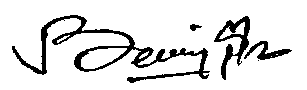 							NIP. 1996509301995121001Menyetujui :						Mengetahui Dekan Fakultas Pertanian	                                     Ketua  Jurusan Budidaya Pertanian,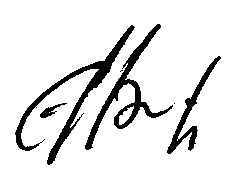 Dr. Ir. Indra Dwipa, M.S.				Dr. Ir. Benni Satria, MPNIP.102201989031003				NIP. 196509301995121001Pemberdayaan Kelompok Masyarakat Palimo Indah Kecamatan Pauh Melalui Penerapan Teknologi Pengolahan Teh Herbal sebagai minuman KesehatanBenni Satria1,  Indra Dwipa1,, Meisilva Erona1, Rahmat Hersi M1,, Sanna Paija1 dan Ardi1,1)Departemen  Agroteknologi, Fakultas Pertanian Unand, Padang 25163, IndonesiaEmail 1: bennisatria@agr.unand.ac.idNo. WA/HP : 082174136613AbstrakKelompok Masyarakat  Palimo Indah berlokasi di kelurahan Cupak Tangah Kecamatan Pauh mayoritas masyarakat merupakan pensiunan PT Semen Padang, disamping itu  ada juga sebagai PNS, pedagang, Pegawai BUMN seperti PT Semen Padang, PT Semen Indonesia, PT Incasi Raya dan mahasiswa.  Komplek perumaham Palimo  Indah banyak dijumpai lahan tidur baik tanah fasilitas perumahan maupun tanah pribadi masyarakat. Kondisi tanah di perumahan ini banyak dijumpai dalam bentuk tanah timbunan bahan bangungan, sehingga jika ditanam dengan tanaman semusim seperti sayur dan bunga potong, banyak dijumpai pertumbuhannya kerdil bahkan ada yang mati. Masyarakat Palimo Indah dilahan perkarangannya dan ditanah fasum banyak menanam tanaman yang berpotensi sebagai tanaman obat untuk kesehatan seperti Tanaman kelor,  sungkai, gaharu, sidung anak, kumis kucing, sirih merah dan lain lain. Selanjutnya dalam memanfaatkan tanaman ini sebagai minuman kesehatan masyarakat tidak memperhatikan dosis penggunaannya, sehingga ada diantara masyarakat yang merebus duan tanaman obat dalam jumlah banyak seperti pada saat pandemi covid-19 ada masyarakat yang mengambil  7-11 helai daun sungkai atau daun kelor 15-21 helai  direbus dalam satu kali penggunaannya. Minuman kesehatan yang berasal dari daun tanaman obat seperti sungkai jika kita menggunakan 7 helai dalam satu hari penggunaannya  menyebabkan ginjal terpaksa bekerja keras sehingga lama kelamaan bisa terjadi gagal ginjal, disamping terjadi pembekuan darah. Untuk itu perlu dilakukan pemberdayaan masyarakat melalui penerapan teknologi tepat guna dalam kegiatan pengabdian kepada masyarakat.  Kegiatan ini bertujuan untuk : 1). masyarakat mengetahui cara pengolahan teh herbal sebagai minuman kesehatan , 2). memberikan keterampilan khusus bagi anggota kelompok tani sehingga diharapkan dapat dijadikan sebagai salah satu usaha mandiri , 3). penghijaun dengan penanaan bibit tanaman sungkai, gaharu, serai wangi,kelor dan bibit tanaman angkung dan 4).  sebagai bentuk pengabdian masyarakat Fakultas Pertanian Universitas Andalas(Dalam rangka menyambut Dies Faperta Unand ke-67 dan mmenyambut Agrofes mahasiswa  Himpunan Agroteknologi). Kegiatan pengabdian masyarakat ini dilaksanakan mulai bulan September - Desember 2021. Kelompok masyarakat Palimo Indah dalam pelaksanaan pengabdian kepada masyarakat  sangat antuasias dalam mengikuti kegiatan pengabdian masyarakat hal ini dapat dilihat dari  100  peserta  hadir, senbayak 60 % bertanya. Selanjutnya dalam kegiatan hampir 80% peserta melakukan demontrasi pengolahan teh herbal tersebut. Pada kegiatan tersebut juga dilakukan penghijauan melalui  demplot  dengan penanaman  75 batang bibit gaharu, 5 batang bibit angkung, 5 batang sirih merah, 5 batang bibit kelor, 10 batang bibit sungkai.  Setelah dua minggu penanaman bibit dilakukan monev, ternyata 100 persen bibit yang ditanam tumbuh dan berkembang ditandai dengan keluarnya tunas dan daun baru.Kata Kunci: Pemberdayaan, TGaharu, teh, lahan kosong, Agroforestry						PENDAHULUANTak hanya makanan bernutrisi, pun disarankan untuk mengonsumsi minuman sehat demi terjaganya kesehatan sekaligus mengurangi risiko mudah terserang penyakit. Seperti yang sudah diketahui, tubuh sebagian besar terdiri dari air, sehingga kebutuhan air dalam tubuh harus selalu terpenuhi, agar sistem metabolisme dan kinerja organ tetap berjalan lancar.Kendati demikian, bukan sembarang air yang bisa masuk ke dalam tubuh. Utamanya, air yang masuk ke tubuh harus air yang bersih dan sudah di masak, sehingga bebas dari kuman. Tidak hanya itu, air tersebut juga harus mengandung nutrisi yang dibutuhkan tubuh, bukan zat -zat yang malah memperberat kinerja organ.Air putih disebut sebagai salah satu jenis minuman sehat yang paling baik. Ketersediannya di bumi pun melimpah dan pastinya menyediakan segala yang dibutuhkan tubuh untuk mengisi kembali cairan yang hilang. Umat manusia pun telah mengandalkan air putih sebagai satu-satunya minuman mereka selama jutaan tahun. Kemudian muncul susu, bir, anggur, kopi, dan teh. Semuanya memiliki citarasa khas dan pastinya memberikan manfaat pada tubuh.Saat ini, berbagai jenis minuman pun mulai bermunculan, mulai dari minuman ringan hingga minuman berenergi. Berbagai jenis minuman tersebut hadir menawarkan berbagai macam rasa dan pastinya menghidrasi tubuh. Namun, penting untuk diingat bahwa tidak semua minuman baik untuk tubuh. Kamu tetap harus membatasi segala jenis minuman tidak sehat demi kesehatan tubuhmu.Dengan begitu banyaknya pilihan, semua jenis minuman sehat memiliki efek berbeda. Untuk mengklasifikan jenis minuman sehat terbaik, maka para ahli dari Departemen Gizi Kesehatan Sekolah Harvard, mengkaji bukti minuman dan kesehatan dan membuat peringkat kategori minuman ke dalam beberapa level. Tingkatan ini didasarkan pada kalori yang dikirimkan, kontribusi terhadap asupan energi, dan nutrisi di dalamnya.Air menyediakan satu hal esensial yang dibutuhkan tubuh, yaitu H2O murni. Zat ini mampu memulihkan cairan yang hilang melalui metabolisme, pernapasan, keringat, dan pembuangan limbah. Air putih adalah minuman yang sempurna untuk memuaskan dahaga dan menyegarkan kembali sistem tubuhmu, sehingga wajar saja para ahli menyarankan agar kamu lebih sering minum air putih. Namun, jumlah yang kamu butuhkan tergantung pada seberapa banyak kamu makan, kondisi cuaca, dan seberapa aktif kamu berkegiatan. Adapun saran nutrisi yang sering diulang adalah "minum delapan gelas air setiap hari," yang sudah menjadi panduan terbaik untuk memenuhi sebagian besar kebutuhan cairan seseorang.Setelah air, teh dan kopi adalah dua minuman yang paling sering dikonsumsi di planet ini. Teh dan kopi murni (sebelum diberi gula) adalah minuman bebas kalori yang dipenuhi dengan antioksidan, flavonoid, dan zat aktif biologis lainnya yang baik untuk kesehatan. Teh hijau, terutama varietas tertentu yang disajikan di Jepang, telah mendapat perhatian karena potensinya dalam melindungi tubuh dari penyakit jantung. Sementara itu, kopi dapat membantu melindungi dari diabetes tipe 2. Namun, jika kamu masih menginginkan manfaat optimal dari dua minuman ini, kurangi penambahan gula dan zat lain yang kurang sehat. Teh dan kopi termasuk golongan tanaman Biofarmaka. Biofarmaka yaitu sumber daya alam (tumbuhan, hewan dan mikroba) yang mempunyai manfaat obat, makanan fungsional dan supplemen diet (obat dan nutraceuticals) untuk manusia, hewan, tumbuhan dan lingkungannya. Adanya fungsi khasiat, rasa, fungsi energi dll dari suatu bahan disebabkan oleh adanya senyawaan kimia tertentu.Kelompok Masyarakat  Palimo Indah berlokasi di kelurahan Cupak Tangah Kecamatan Pauh mayoritas masyarakat merupakan pensiunan PT Semen Padang, disamping itu  ada juga sebagai PNS, pedagang, Pegawai BUMN seperti PT Semen Padang, PT Semen Indonesia, PT Incasi Raya dan mahasiswa.  Komplek perumaham Palimo  Indah banyak dijumpai lahan tidur baik tanah fasilitas perumahan maupun tanah pribadi masyarakat. Kondisi tanah di perumahan ini banyak dijumpai dalam bentuk tanah timbunan bahan bangungan, sehingga jika ditanam dengan tanaman semusim seperti sayur dan bunga potong, banyak dijumpai pertumbuhannya kerdil bahkan ada yang mati. Masyarakat Palimo Indah dilahan perkarangannya dan ditanah fasum banyak menanam tanaman yang berpotensi sebagai tanaman obat untuk kesehatan seperti Tanaman kelor,  sungkai, gaharu, sidung anak, kumis kucing, sirih merah dan lain lain. Selanjutnya dalam memanfaatkan tanaman ini sebagai minuman kesehatan masyarakat tidak memperhatikan dosis penggunaannya, sehingga ada diantara masyarakat yang merebus duan tanaman obat dalam jumlah banyak seperti pada saat pandemi covid-19 ada masyarakat yang mengambil  7-11 helai daun sungkai atau daun kelor 15-21 helai  direbus dalam satu kali penggunaannya. Minuman kesehatan yang berasal dari daun tanaman obat seperti sungkai jika kita menggunakan 7 helai dalam satu hari penggunaannya  menyebabkan ginjal terpaksa bekerja keras sehingga lama kelamaan bisa terjadi gagal ginjal, disamping terjadi pembekuan darah. Untuk itu perlu dilakukan pemberdayaan masyarakat melalui penerapan teknologi tepat guna dalam kegiatan pengabdian kepada masyarakatSusu meruapakan salah satu minuman sehat yang mana terdapat tiga jenis susu yang tergolong dalam minuman sehat dan sangat disarankan untuk lebih sering dikonsumsi. Jenis susu tersebut antara lain susu rendah lemak, susu skim, dan susu kedelai. Untuk anak-anak, susu adalah sumber utama kalsium dan vitamin D. Susu kedelai yang diperkaya adalah sumber alternatif kalsium dan vitamin D yang baik bagi mereka yang memilih untuk tidak minum susu sapi atau alergi akan susu sapi. Keduanya juga merupakan sumber protein dan mikronutrien penting lainnya. Namun, bukan berarti kamu dapat mengonsumsinya dalam jumlah banyak. Bagi orang dewasa, sebaiknya membatasi susu (dan semua produk susu) menjadi satu atau dua gelas sehari.Minuman kalori dengan kandungan nutrisi  ini mencakup jus buah, jus sayuran, susu murni, minuman olahraga, dan air yang mengandung vitamin. Masing-masing memiliki kelebihan dan kekurangannya. Jus buah seratus persen memiliki sebagian besar nutrisi buah itu sendiri, tetapi biasanya memberikan lebih banyak energi. Dietary Guidelines for Americans merekomendasikan tidak lebih dari satu porsi (4 ons) jus buah 100% sebagai bagian dari asupan buah harian.  Smoothie buah biasanya sangat tinggi kalori, dan karenanya tidak direkomendasikan sebagai minuman harian. Jus sayuran adalah alternatif kalori yang lebih rendah daripada jus buah, tetapi mungkin mengandung banyak natrium. Minuman olahraga memiliki kalori lebih sedikit daripada minuman ringan, dan menawarkan sedikit natrium, klorida, dan kalium. Mereka tidak dibutuhkan oleh orang biasa. Satu-satunya orang yang benar-benar membutuhkannya adalah atlet yang berolahraga selama lebih dari satu jam dalam peregangan dan banyak berkeringat..  	Kegiatan ini bertujuan untuk memberikan keterampilan melalui sosialisasi, FGD  dan demontrasi serta demplot tentang minuman  kesehatan kepada kelompok masyarakat komplek perumahan Palimo Indah kelurahan Cupak Tangah Kecamatan Pauh Kota Padang.	Manfaat kegiatan ini adalah kelompok masyarakati mampu mengaplikasikan hasil sosialisasi, demontrasPalimo Indah.METODE KEGIATANPengabdian ini dilaksanakan di Perumahan Palimo Indah keluarahan Cupak Tangah kecamatan Pauh kota Padang dalam dari bulan Okotober s.d Desember 2021 berbentuk sosialsasi, FGD, demonstrasi dan demplot tentang minuman kesehatan. Bahan yang digunakan berupa antara lain : daun tanaman obat (tanaman kelor, gaharu dan sungkai), tanaman angkak, buah jeruk. Alat yang digunakan antara lain berupa: blender,sheller, bungkus aluminium, kabel round, spanduk, pisau cutter, sachet dll.Pelaksanaan Kegiatan Tahapan pelaksanaan kegiatan pengabdian kepada masyarakat ini adalah sebagai berikut: 1). survey Lokasi yaitu tahap penjajakan lokasi dan rencana kegiatan dengan mitra; 2). perencanaan dan persiapan; 3).tahap ini merupakan tahap penyiapan alat dan bahan yang akan digunakan dalam kegiatan, penyiapan modul pelatihan, dan pengaturan waktu pelaksanaan kegiatan penyuluhan dan pelatihan. Pelaksanaan kegiatan meliputi: a). pengumpulan data mengenai karakteristik masyarakat terutama anggota kelompok tani  Sungkai Permai; b.penyuluhan  dan pelatihan pemanfaatan daun dan gubal gaharu sebagai bahan baku teh minuman kesehatan dan c. evaluasi dan pelaporan.HASIL DAN PEMBAHASANKondisi geografis Perumahan Palimo Indah Kelurahan Cupak Tangah Kecamatan Pauh Kota Padang ini berupa daerah yang relatif rendah dengan ketinggian lebih kurang 100-200  m di atas permukaan laut, beriklim sedang, dengan suhu udara 25-34 0C.  Keadaan tanah pada umumnya kurang subur, karena tanah di perumahan Palimo berasal dari tanah timbunan  yang perlu di ditingkatkan kesuburannya dengan menggunakan pupuk organik seperti mikoriza, pupuk organik cair sehingga jika ditanam tanaman yang potensi sebagai bahan baku minuman kesehatan seperti kelor, gaharu, sungkai dapat tumbuh dan berkembang dengan baik.  Kondisi tanah di Perumahan Palimo Indah masih ada tanah kosong yang belum digunakan baik senbagai perumahan maupun pertanian perkotaan sehingga jika ini bisa digarap dengan baik melalui kerjasama pemilik dengan yang mengusahakan maka lahan tersebut dapat ditingkat kesuburannya sehingga bisa dapat dimanfaatkan untuk usaha pertanian seperti usaha pembibitan, usaha penanaman tanaman berpotensi sebaagai bahan minuman kesehatan.  Penduduk diperumahan Palimo Indah   sebagian sudah pensiun tapi masih ada yang bermata  pencarian betani sawah dan ladang, beternak dan sebagian lagi pegawai negeri  dan wiraswasta. Kelompok tani   Sungkai Permai  berada di Kelurahan Lambung Bukik kecamatan Pauh  kota Padang dan jarak dari Kampus Unand  Limau Manis sekitar  2 km.  Kelompok Tani Sugkai Permai  ini beranggota 40 orang, dan berpendidikan rata-rata SMA. Kelompok tani Tunas Sungkai Permai, sebagian anggota kelompoknya  telah mengenal tanaman gaharu baik melihat langsung dilapangan disekitar Kampus Unand Limau Manis, membaca buku dan informasi dari majalah dan buku, serta ada pula yang telah menanam bibitnya sekitar 2 tahun yang lalu (Hasil wawancara pribadi, 2016).Pemberdayaan masyarakat tani di perumahan Palimo diawali dengan pembukaan  kegiatan yang  dibuka oleh bapak RW 06 kelurahan Cupak Tangah yang didahului oleh sambutan ketua pelaksana kegiatan, Bapak ketua RW 06 dan Bapak Dekan Fakultas Pertanian Universitas Andalas Padang. Kegiatan ini juga dikaitkan dengan  pengabdian masyarakat dalam rangka menyambut  Dies Natalis Fakultas Pertanian ke 67 dan HUT Agrofes mahasiswa Agroteknologi ke 13,  yang dihadiri oleh 100 orang peserta yang terdiri dari : 50 orang kelompok msyarakat Palimo Indah,  20 orang dosen Fakultas pertanian Unand, Fakultas Teknik Unand dan Poli Teknik Padang dan  30 orang mahasiswa.  Ditinjau dari kegunaan dan pemanfaatan berbagai sumber daya alam seperti air, tanaman yang berpotensi sebagai bahan baku minuman kesehatan, maka air dan tanaman obat menjadi   penting bagi tubuh manusia untuk menjaga kesehatan tubuh.   Selanjutnya  sebelum dilakukan sosialisasi atau penyuluhan pemanfaatan air dan tanaman obat sebagai minuman kesehatan ternyata anggota kelompok masyarakat masih banyak  yang belum mengetahuinya, terutama yang berhubungan tanaman yang berpotensi sebagai bahan baku untuk minuman kesehatan dana bagaimana cara menadapatkan bibitnya, membudidayakannya , cara pengolahan menjadi teh serta cara minumnya sehingga pada saat dilakukan penyuluhan   hampir  79 % dari anggota kelompok tersebut  sebagai peserta yang hadir bertanya secara detail.   (Gambar 1 dan Gambar 2). Selanjutnya oleh panitia  setelah dilaksanakan pengadian , diakhir kegiatan panitia mengevaluasi kegiatan dan sejauhmana peserta paham dan bisa mengaplikasikannya terhadap materi yang disampai , ternyata sekitar 90 persen sudaha paham .KESIMPULAN DAN SARANKelompok tani  Sungkai Permai telah memperoleh  pengetahuan tentang budidaya tanaman gaharu serta  pemanfaatannya dan telah menanam lebih kurang 500 bibit durian dan 150 batang  bibit gaharu dalam pola tanam agroforestry dengan  pohon kakao dan kopi, yang berguna sebagai bahan baku teh.   Pertumbuhan bibit gaharu mencapai 100% dan Durian 100% dengan menggunakan Mikoriza multi spora pada dosis 20 g per lobang tanam.. Kelompok tani ini telah  memperoleh  pengetahuan dan teh mampu membuat teh gaharu sebagai   minuman dan obat kesehatan dari daun dan gubal gaharu. Bahan baku daun dan gubal gaharu yang berasal dari  pohon gaharu sekitar lahan petani di kelurahan  Pauh  atau  daerah lain dapat dkelola oleh Keltan  Sungkai Permai  dapat menjadi peluang usaha produktif  sebagai  teh dan obat dalam bentuk  minuman  kesehatan   untuk   meningkatkan perekonomian masyarakatUcapan terima kasih penulis sampaikan kepada Bapak Rektor melalui LPPM telah memberikan dana pengabdian DIPA Prodi, Bapak Walikota Padang, Rektor Unand ,ketua LPPM berserta   Staf, Dekan Faperta, IKA Unand  dan Dinas Pertanian kota  Padang, beserta stafnya, Dosen Unand, PMI Unand, Mapala  Unand, Gubernur BEM dan mahasiswa Faperta,  yang telah   berpatisipasi dalam kegiatan Pengabdian Masyarakat dana  DIPA Prodi. Begitu pula dengan kelompok tani Sungkai Permai dan  masyarakat disekitarnya yang telah berpartisipasi  sehingga  kegiatan ini dapat berjalan sebagaimana mestinya.UCAPAN TERIMA KASIHUcapan terima kasih  disampaikan kepada  Lembaga Penelitian dan Pengabdian Kepada Masyarakat Universitas Andalasi yang telah mendanai kegiatan Pengabdian kepada  Masyarakat  yang  judul : Program berkelanjutan Membantu Mitra Garuri untuk Tumbuh kembang Usaha Teh Herbal di Parak Jambu  Kelurahan Dadok Tunggul Hitam Kecamatan Koto Tangah Kota Padang dengan nomor kontrak: T/8/UN16.17/PM.PKM-MUB/2021, 09 September 2021 dan ucapan terimakasih juga disampaikan kepada mitra UMKM Garuri yang telah bersedia kerjasama dalam pembinaan oleh tim PKM UNAND   sehingga kegiatan ini dapat berjalan dengan lancar. DAFTAR PUSTAKADAFTAR PUSTAKAFaisal.   2005.   Asgarin jamin populasi gaharu.  Kompas, Jakarta. 2 hal.Poniran,1997. Budidaya Gaharu. Pusat Penyuluhan Kehutanan. Departemen Kehutanan Bogor. Bogor  38 hal.Raesi, S; B. Satria; Irawati dan Warnita.  2008.  Sosialisasi  dan Demonstrasi Budidaya Tanaman Penghasil Gaharu di Kanagarian Pamuatan Kecamatan Kupitan Sijunjung. Laporan Pengabdian Masyarakat,  Dana Ipteks Dikti.  31 hal.Satria, B; Gustian;  E. Swasti;  Kasim.  2008.   Karakteristik Morfologi dan Genetik Tanaman Penghasil Gaharu Endemik Sumatera Barat. Jurnal Volume XI No.1, Akreditasi No.55/Dikti/Kep/2005______________________________, 2009. Identifikasi spesies tanaman gaharu di beberapa kabupaten di Sumatera  Barat. Mapeni Indarung Padang, Padang. Disertasi  Satria, B.  2009. Testimoni minuman teh campuran pucuk, daun dan serbuk           gubal   gaharu. ____________Manfaat Tanaman Gaharu ditinjau dari kesehatan. Padang Ekpress. Hal 9. Satria, B;  R. Putih; D. Hervani; E. Swasti.  2009.  Demonstrasi Budidaya Tanaman Penghasil Gaharu di Kelurahan Lubuk Minturn Kota Padang.  Laporan Pengabdian Dana Dipa Unand.  32 hal.Satria, B;   Fauza.H;Darmawan; Yaherwand;  Zainal. A;  Frizia. F,  Evaliza. D, Ferita.I,  M. Zen. Y; Mayerni. R, Noer.M  dan  Halbazar. T.. 2012. Pemanfaatan Teknologi   Tepat  Guna Untuk Peningkatan Pertumbuhan  dan Hasil  tanaman karet dan Kakao  di Kabupaten Dharmasraya. Laporan Pengabdian Dana DIPA  Prodi Agroekoteknologi  Kampus III Dharmasraya. 14 Hal  Satria, B.,  Fauza,  Hayati, Swasti, Gustian dan Jamsari.  2012. Pemanfaatan  Daun    Tanaman    Gaharu Sebagai Bahan Teh Untuk Kesehatan di kelurahan Limau   Manih. Laporan  Pengabdian Dana DiPA Prodi Agroekoteknologi Faperta Unand.  24 Hal. Satria, B.; Raesi. S;  Aspul.  F dan   Hendri. 2014. Sosialisasi Budidaya Tanaman Gaharu,  Pengolahan gaharu dan demplot  tanaman gaharu serta pembagian bibit. Artikel  Ilmiah pengabdian masyarakat dana  Lustrum  Faperta Unand. ke-12. 9  Hal.Lampiran 1. Jadwal Kegiatan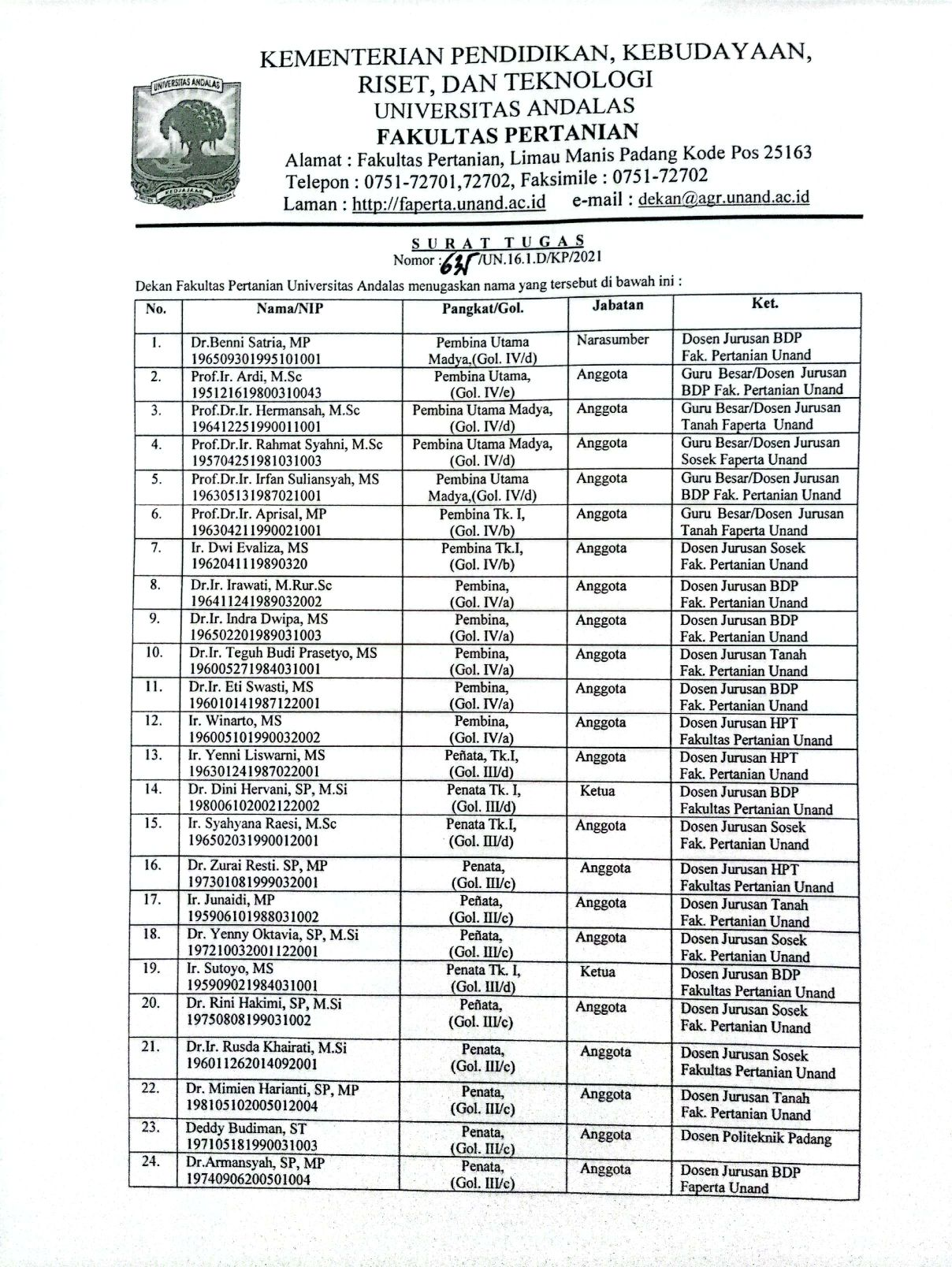 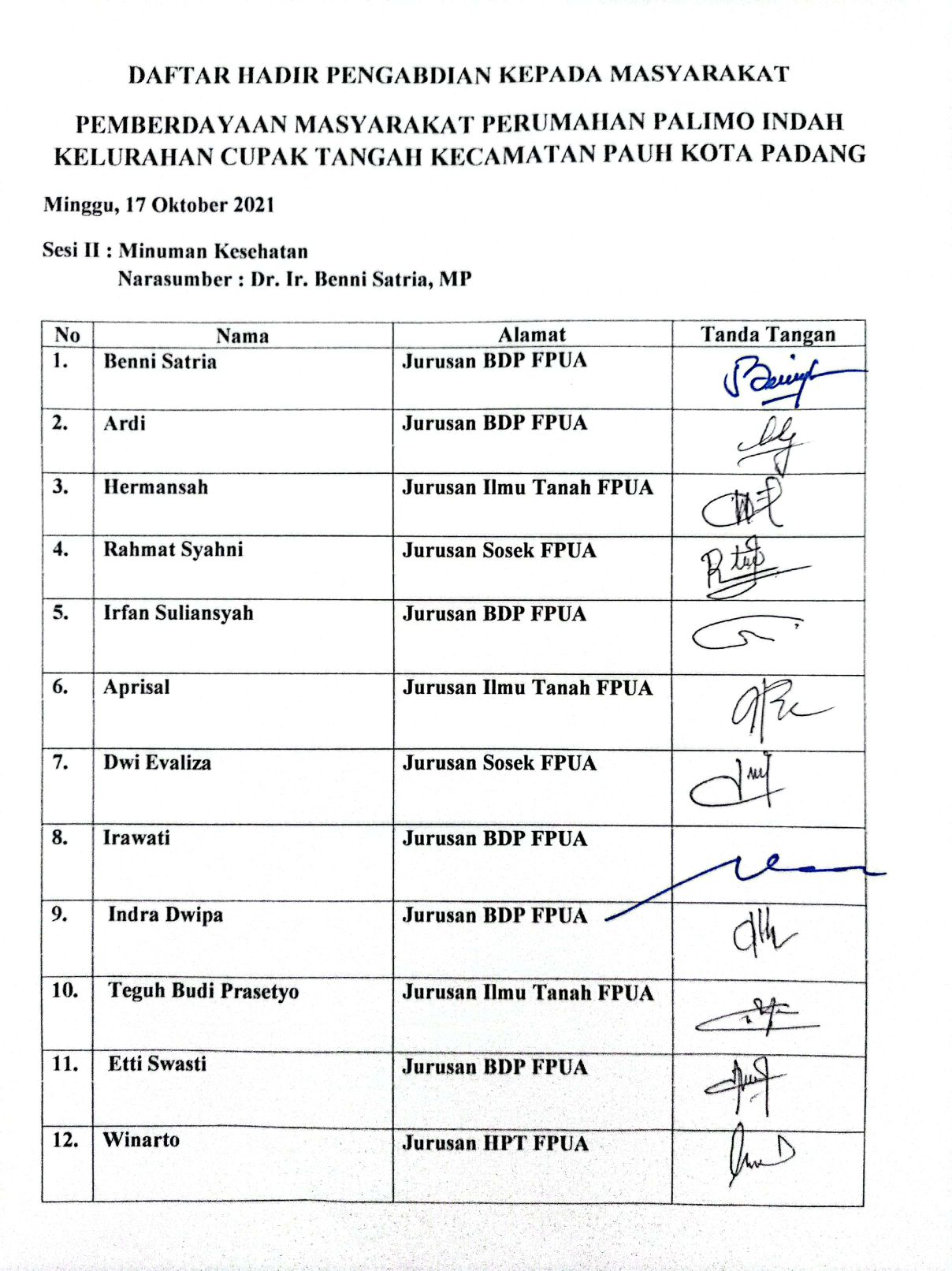 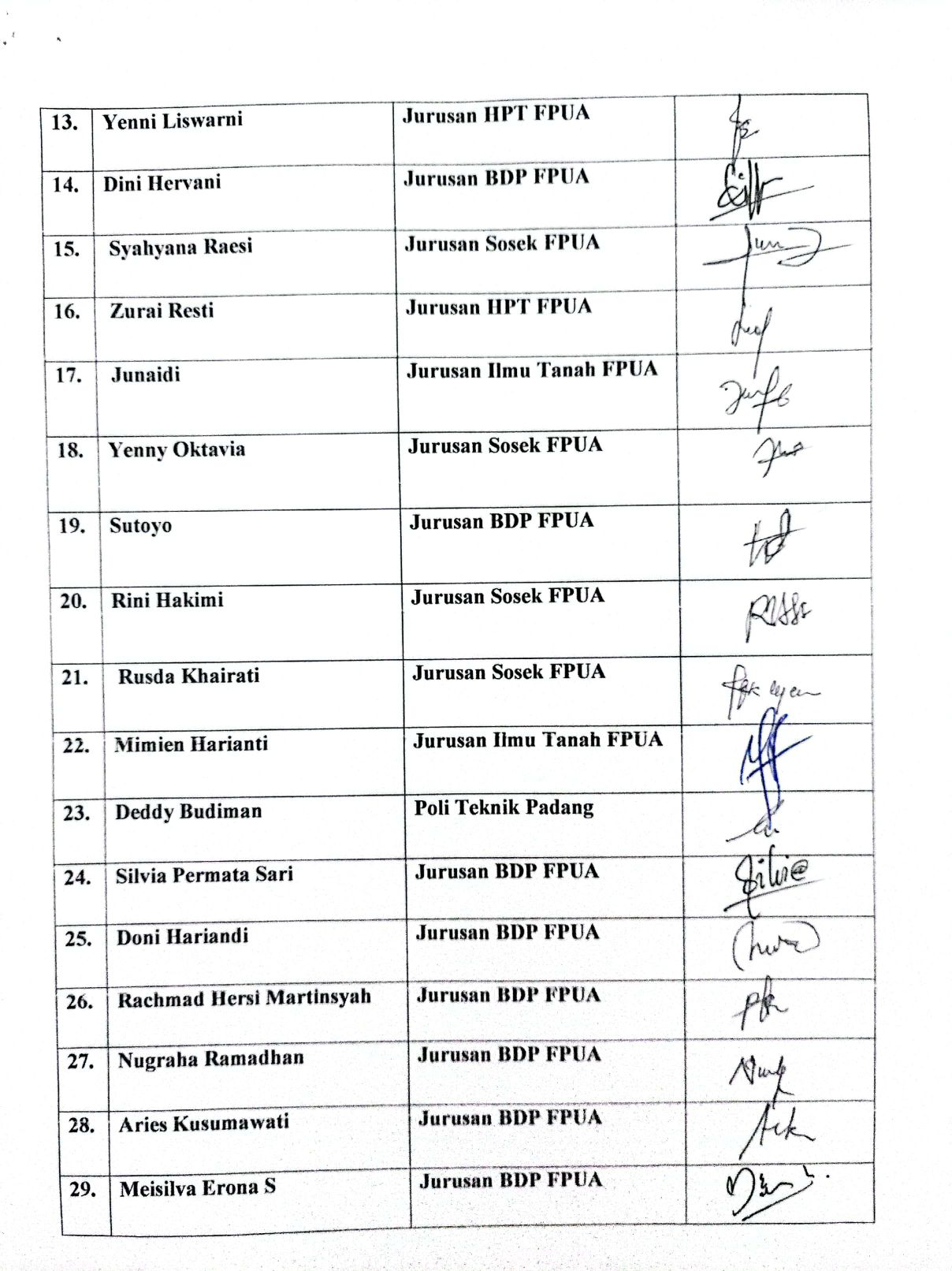 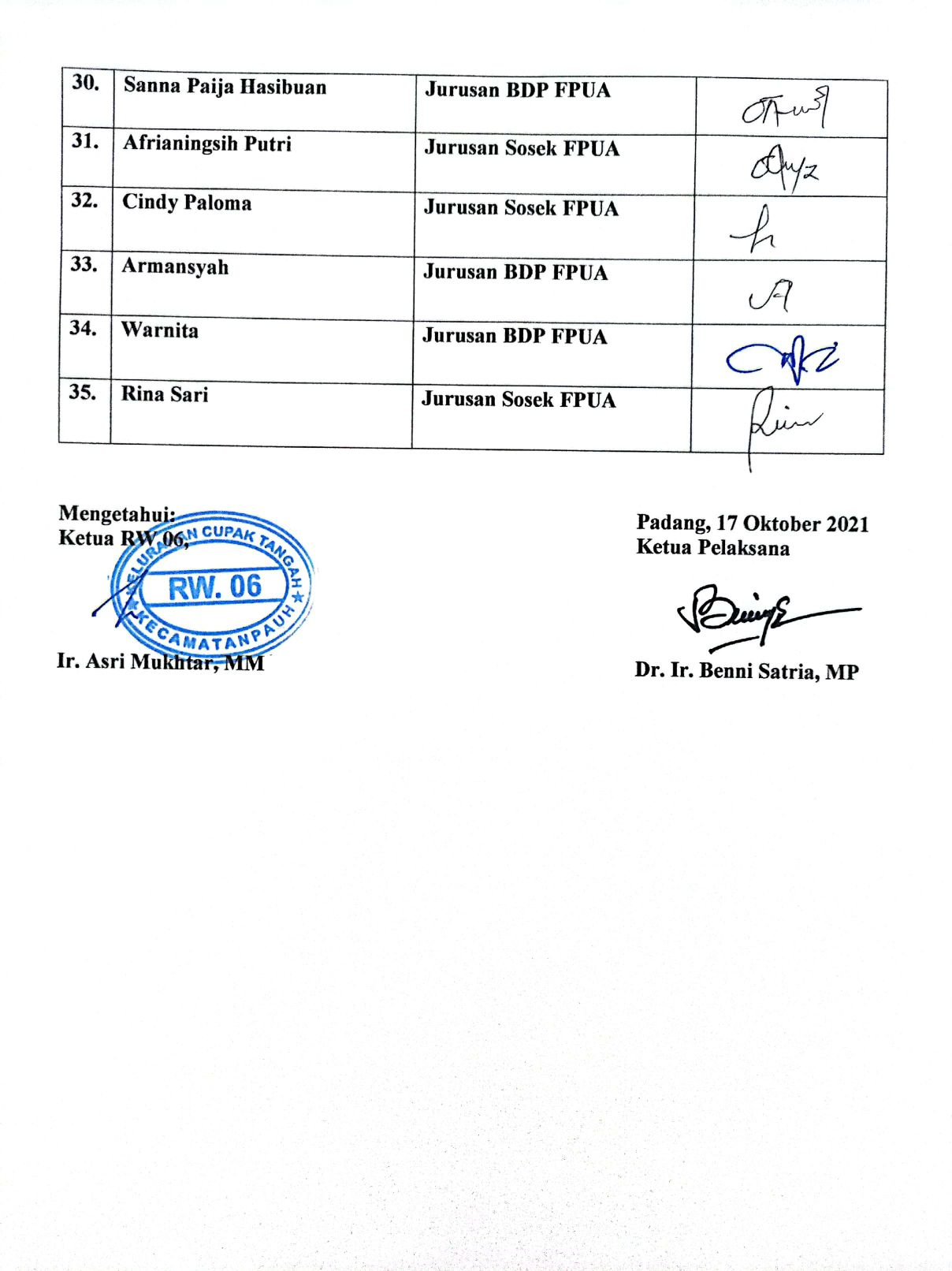 NoJenis Kegiatan Bulan1231.Persiapan dan koordinasiXX2.Paku pohon durian dengan paka berkarat ½ diameter sebanyak 5 buah/pohonXX3.Boor pohon durian ½ diameter batang sebanyak 6 lubang/batangXXXX4.Semprot pohon dengan paclobutazol 3 kali/pohonXXXX5.Pemupukan NPK 5 kg/pohon XX6.Pemupukan kompos 3 kg/pohonXX7.Pengamatan/MonitoringXXXX7.Analisis dataXX8.Penulisan laporan XX9.Perbanyakan laporan          XX10.Publikasi pada jurnal pengabdianXX